Abe, Yoshikatsu	6237  Adams, Rachel	6128Adams, Steve	6217Adkins, Stacy	6054Arbogast, Gary	6253Arden, Jenna	6199Baker, Larry	6208Barr, Jason	6341/6340Beckvold, John	6180/6181Belcher, Eric	6195Benson, Bradley	6454Benson, Brittany	6270Benson, Neal	6119 Black, Adam	6378Boggs, Virginia “Jenny”	6186Bone, Lloyd	6350Boone, William	6450Bradley, James	6275Bryson, Jeffrey	6282Burdette, Jenna	6235Burkhammer, Jerry	6159Butler, Rikki	6137Cain, Kevin	6259Caldwell, Justin	6228Caldwell, Lydia	6154Carr, Bridget	6388Carr, Cheyenne	6152Carter, Jeremy	6060Carver, Marty	6131Chambers, Josh	6148Chapman, Amanda	6328Chapman, Donald “Duane”	6353Chapman, Schuyler	6326Clemons, Roger	6245Clothier, Elora	6127Clowser, Michelle	6380Clutter, Rachel	6129Cochran, Dale	6241Collins, Jerry	6240Cosner, Christopher	6349Cosner, Kristen	6390Cottrill, Robin	6145Crutchfield, Cortney	6160Crutchfield, Dustin	6394Curry, Shara	6214Darby, Megan	6347Dean, Daisy	6187Dean, Leisa	6340DeMatteo, Art	6273Du, Wenwen	6318Duelley, Adrian	6401Eagle, Lisa	6392Ellyson, Denise	6125Ensor, Kaitlin	6278Evans, Kevin	6304Ferguson, Conner	6116Finlan, Michael	6233Francis, Victoria	6059Frymier, Amanda “Mandy”	6220Gandee, Tamra	6224Gargus, Madison	6136Gazal, Rico	6372Gibbons, Megan	6321Gifford, Mawahna	6188Gilbert, Kathy	6216Gildein, Maureen	6204Gish, Melissa	6325Goddard, Jason	6361Goff, Sheri	6176Goulding, Melanie	6084Graff, Linda	6240Griffin, Jessica	6155Griffin, Jonathan	6238Gum, Jason	6161Gwinn, Larry	6135Hardin, Donal	6287Harper, Stephany	6171Harmer, Jeremy	6231Harrison, Logan	6418Harvath, Nolan	6021Heaster, Dwight	6256Henline, Timothy	6257Herron, Matthew	6240Hickman, Sarah	6240Hunter, Jeff	6201Hupp, Doyle	6376Husk, Mark	6240Hutchison, David	6381Hypes, Michelle	6173Jenkins, Caren	6182Jenkins, Sherry	6320Johnson, Tyrell	6234Jones, Mary	6172Justice, Victoria	6124Keene, Jeremy	6313Kellar, Jarrod	6234Kellar, Mike	6230Kellar, Missy	6190Kinney, Karen	6067Kirk, Alex	6138Knight, Ashley	6382Kumpiene, Gerda	6211Lamb, Amanda	6170Lang, Kenneth	6271Lang, Michele	6053Lecea, Marisha	6288Lemon, Sam	6240Lewis, David	6343Lilly, Bill	6052Lopez, Nick	6234Lucas, Mandi	6385Maku, James	6307Marks, Eric	6142Marks, Tim	6242Martin, Alecia	6051Matheny, Lori	6050Mayer, John	6196 Mayo, Shannon	6360McCoy, Michael	6429McEntire, Dave	6225McEntire, Tegan	6194McGarry, Michael	6351McHenry, Avan	6157McKee, Kevin	6212McKinney, Cheryl	6251McKinney, John	6348McMahon, Ryan	6234Minton, Jonathan	6322Montalvo, Seleena	6240Montgomery, Matthew	6457Moore, Cody	6140Morris, Gary	6113Morris, Katie	6411Moss, David.	6240Moss, Jeffrey	6240Moyers, Heather	6120Mullins, James	6239Nasseri, Nabil	6375Nelson, Kathleen	6100/6101Nicholas, Ashley	6370Nichols, Carl	6222O’Dell, David	6317Parsons, Anita	6240Perkins, Brian	6373Perrin, Elizabeth	6130Persinger, Karen	6240Peters, Greta	6240Peters, Kay	6240Phares, Jason	6140/6141Prosser, Darlene	6240Queen, Kandas	6255Radcliff, Rob	6240Ratcliff, Lori	6240Ratliff, Shelly	6213Ratliff, Tom	6126Reed, Ann	6123Rich, Harry	6340Riddle, Joyce	6184Roberts, Joel	6223Rutherford, Joanne	6202Sawyer, Sara	6301Schmidt, Charles	6149Shaw, Danita	6272Singleton, Patty	6420Skiles, Jesse	6221Smarr, Lisa	6361Smith, Brandon	6227Smith, Brandy	6122Smola, Casey	6452Snyder, Patty	6110Snyder, Tom	6374Song, Pai	6156Spence, Debbie	6191Spino, Nicholas	6438Sponaugle, Leah	6240Sprague, Trae	6412Sprouse, Denise	6420Starcher-Johnson, Debra	6310St. Clair, Jennifer	6331Stephens, Kimberly	6226Stephens, Scott	6219Sterns, Teresa	6102Stewart, Marjorie	6330Stickelman, Chelsea	6132Stoddard, Amanda	6229Stout, Connie	6209Summers, Norma	6240Tatman, Jim	6240Taylor, Ron	6450/6451Thiele, Matthew	6329Thompson, Earl	6377Todd, Briannah	6250Trickett, Rick	6232Tunno, Kristen	6229Turner, Jawan	6196Turner, Richard	6240Turner, Zachary	6234Underwood, Tim	6432Underwood, Tisha	6160Varner, Charli	6352Walborn, Fred	6279Walsh, Richard	6240Walters, Jodi	6416Ward, Leslie	6258Wemm, Dennis	6323Wenner, Jennifer	6327Wheeler, Michael	6453Wiant, Mandy	6180Wilson, Dana	6215Wine, Joy	6100Wise, Melody	6324Withrow, Tim	6143Wood, Ed	6274Woods, Cameron	6150Woods, Robert	6153Yamaguchi, Masahiro	6206Yu, Jong-Hoon	6210Zimmers, Jacob	6436Glenville State College Offices/DepartmentsAcademic Affairs	6110Academic Success Center	4118Accounts Payable	6180Admissions	6130Alumni Affairs	6116Aramark (Dining Services)	6360Archives	6163Accessibility/Accommodations	6051Athletics	6220Blackboard Help Desk	6449Board of Regents BA	6155Business Department	6250Business and Finance	6180Cashier’s Office	6190Certification (Teacher)	6125College Completion Center.	6052Counseling Center	6432Criminal Justice House	6468Degree Certification	6125Dining Services (Aramark)	6360Education Department	6200Facilities Scheduling	6388Field House	6239Financial Aid	6170Fine Arts Department	6340Fitness Center/Intramurals	6440Football (Assistant)	6232Goodwin Hall Front Desk	6298        RD Apartment,	6413        RD Office	6413GSC Foundation	6380Health and Physical Education	6200High Adventure	6022Housing (Faculty & Staff)	6241Housing (Student)	6413Human Resources……………….	6193Land Resources Department	6370Language & Literature Dept.	6320Library	6160   Library (Director)	6161MCCC – Room 319	6445Office of Technology	6140Off Campus Programming	6025Payroll	6191Phoenix (College Newspaper)	6393Physical Plant	6240Pioneer Media	6436Pioneer Stage	6355Pioneer Village Office	6411   RD Apartment	6411Pool Information	6216Post Office	6420President’s Conference Room	6106President’s Office	6100Print Shop	6392Public Relations	6394Public Safety	6450Purchasing	6184Recruiters (College)	6130Registrar’s Office	6120Residence Life	6412Rusty Musket/Cyber Café	6362Science & Math Department	6310Social Science Department	6270Sports Information Director	6238Student Activities	6416Student Employment	6152Student Gov’t Association	6419Student Life	6400Student Life Office	6410Student Support Services	6150Switchboard	6045Veterans Services	6155ACADEMIC DepartmentsBusiness	6250Education	6200Criminal Justice	6270Fine Arts	6340Health and Physical Education	6212Land Resources	6370Language and Literature	6320Science & Math	6310Social Science	6270ADMINISTRATIVE OfficesAcademic Affairs	6110Admissions	6130Athletics	6220Business and Finance	6180Campus Ministry	6067College Advancement/    GSC Foundation	6380Human Resources	6193Office of Technology	6140President	6100Registrar’s Office	6120Student Affairs	6400Direct Inward Dial Numbers:Academic Affairs	 462-4100Academic Success Center	 462-4118Admissions	 462-4128 Alumni Affairs	462-4122Athletics	 462-4102Business Department	 462-4123Business and Finance	 462-4107Cashier’s Office	 462-4104College Advancement	 462-4125Criminal Justice House	 462-6468Dining Services	 462-4108Education Dept	 462-4119 Financial Aid	 462-4103Fine Arts	462-6340GSC Foundation	 462-4125Human Resources	 462-4101Land Resources Dept	 462-4135Language and Literature	462-4121Library	 462-4109Office of Technology	462-4106Payroll	 462-4134Physical Plant	 462-4112President’s Office	 462-4110Public Relations	 462-4115Public Safety	 462-4132Purchasing	 462-4131Registrar’s Office	 462-4117Science & Math Dept.	 462-4126Social Science Dept	 462-4124Student Life	 462-4114Voice Mail Remote	 462-4139FAX NumbersAcademic Success Center	462-7495Admissions	462-0578Athletics	462-5593Business and Finance	462-7839Business Department	462-6261Campus Nurse	462-4127Criminal Justice	462-6479Dining Services (Aramark)	 462-7651Education	462-5192Financial Aid	462-4407Foundation	462-7665Human Resources	462-6198Land Resources	462-8709Library (circulation)	462-4049NWVRHEC	462-6466Off Campus Programming	462-6058Office of Technology	462-6044Physical Plant	462-5934President’s Office	462-7610Public Relations	462-6395Public Safety	462-6461Registrar’s Office	462-8619Science and Math	462-4136Social Science	462-6455Student Life	462-5057MISCELLANEOUS HEPC (McWhirter, Kristi)	6115Morris Center for CJT	462-3044NWVRHEC	462-6465  Steigleder, Donna	6292	White, Amanda	6291TOLL-FREE LINESAdmissions ONLY	800-924-2010Alumni Affairs	866-239-0285EMERGENCIESPublic Safety	6450         (or)	911Duty Officer cellular	904-204110/28/2019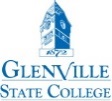 